Supplementary InformationSupplementary MethodsDepressive symptoms across lifetime depression phenotypesTo validate the depressive symptoms measure, we explored whether it differed across participants with different levels of lifetime depression. We classified participants based on their lifetime history of depression (probable recurrent depression, probable single episode depression, subclinical depression, and no history of mood disorder). We integrated previously published classification criteria based on participants’ responses to the touchscreen questionnaire at each visit with hospital records and self-report diagnoses. Details of the classification are listed in Table S1. Notably, none of the classification criteria overlapped with the four items used to measure depressive symptoms. We took a conservative approach to defining individuals with no history of mood disorder so that participants with missing values (and thus preventing a definitive classification) were not classified. For this analysis, we also excluded participants with significant neurological and psychiatric conditions and brain cancer per hospital records (Table S2), self-report (Table S3), and probable bipolar disorder per . Among the 22,195 participants, 5,144 were classified with a lifetime history of probable recurrent depression, 702 probable single episode depression, 5,333 subclinical depression, and 4,526 no history of mood disorder. 6,490 participants were excluded or unclassified. On v0, analysis of variance (ANOVA) and Tukey’s honestly significant difference (HSD) test showed significantly higher depressive symptoms in participants with a lifetime history of probable recurrent depression (1.13 ± 0.90), followed by probable single episode depression (0.95 ± 0.92), subclinical depression (0.70 ± 0.76), and no history of mood disorder (0.55 ± 0.69, F(3, 14,833) = 435.9, p < 21016, all Tukey’s HSD p ≤ 1.5106). The same was true on v2 (probable recurrent depression: 1.03 ± 0.90, probable single episode depression: 0.84 ± 0.90, subclinical depression: 0.63 ± 0.73, no history of mood disorder: 0.49 ± 0.64, F(3, 14,846) = 409, p < 21016, all Tukey’s HSD p ≤ 1.0107 , see Figure S2). Thus, depressive symptoms differed significantly across subgroups with different lifetime history of depression.Supplementary ResultsImaging phenotypes and log transformed SLEs and depressive symptoms.We alternatively used log transformation to correct for right skewness in SLEs and depressive symptoms (Table S6). We applied logarithm with base 10 after adding a small positive offset (0.1) to SLEs and depressive symptoms to avoid undefined values. More SLEs were associated with lower forceps major FA (B = 0.043, pFDR = 0.042), lower bilateral nucleus accumbens volume (left: B = 0.041, pFDR = 0.028; right: B = 0.039, pFDR = 0.031), and lower intracranial volume (B = 0.032, pFDR = 0.042; B: differences in standardized imaging phenotypes when log transformed SLEs increased by 1).Higher depressive symptoms were associated with 32 imaging phenotypes including thinner cortex, smaller subcortical volume, higher MD, lower FA, and higher total white matter hyper intensities in regions similar to those reported in the main text. Lower bilateral nucleus accumbens volume remained the only imaging phenotypes significantly associated with both depressive symptoms (left: B = 0.030, pFDR = 0.014; right: B = 0.027, pFDR = 0.030) and SLEs (see above).ReferencesTable S1. Criteria for lifetime depression phenotypes.Table S2. Excluded ICD10 diagnoses from lifetime depression phenotypes per hospital records (UK Biobank Field 41270).Table S3.  Excluded self-report diagnoses from lifetime depression phenotypes (UK Biobank Field 20002).Table S7. Neurological conditions excluded from sensitivity analysesSupplementary Figure LegendsFigure S1. Distribution (a) and prevalence (b) of SLEs on v0 and v2. SLEs: stressful life events. v0: initial assessment visit. v2: imaging visit. SLEs larger than 3 were recoded as 3 to reduce right skewness.Figure S2. Group differences in depressive symptoms across lifetime depression phenotypes. v0: initial assessment visit. v2: imaging visit. Error bars represent standard deviation. ***p < 0.001.Figure S3. Distribution of depressive symptoms on v0 and v2. v0: initial assessment visit. v2: imaging visit. Raw scores of depressive symptoms were transformed to a 4-point scale to correct for right skewness (0 = 0, 1 = 1-2; 2 = 3-5, 3 = 6 or more).Figure S4. Alternative structural equation model showing bidirectional relationship between depressive symptoms and SLEs and a direct effect of SLEs reported on v0 on depressive symptoms on v2. SLEs: stressful life events. SE: standard error. v0: initial assessment visit. v2: imaging visit.Figure S1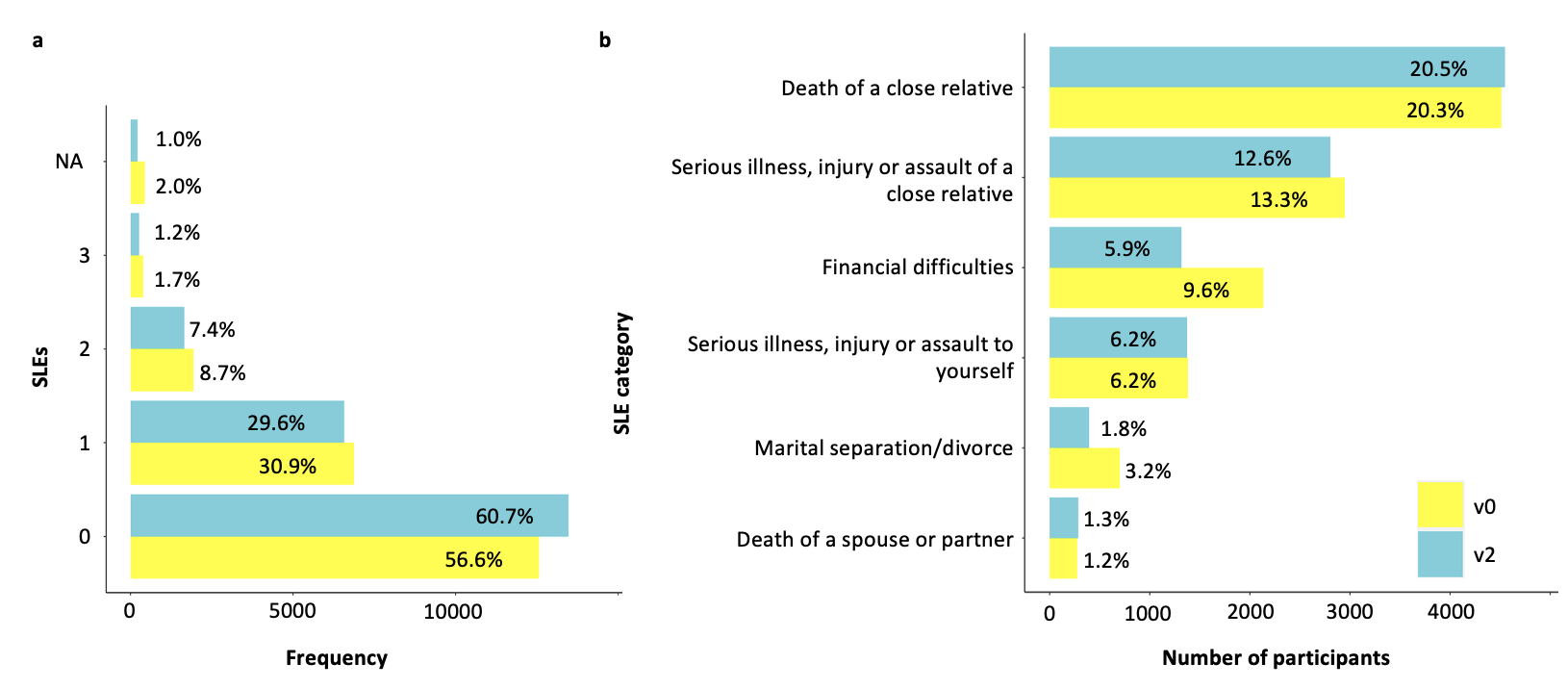 Figure S2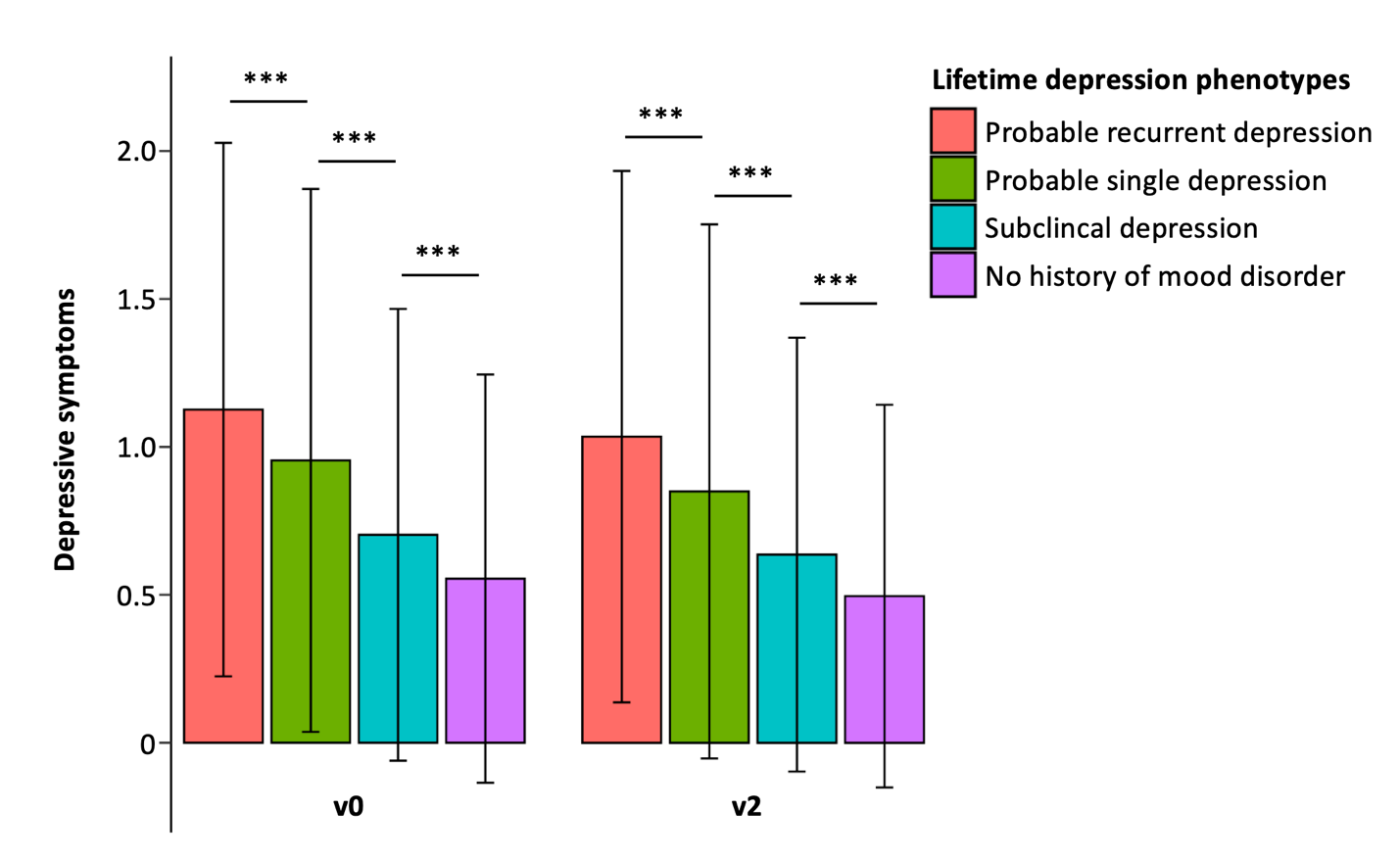 Figure S3Figure S4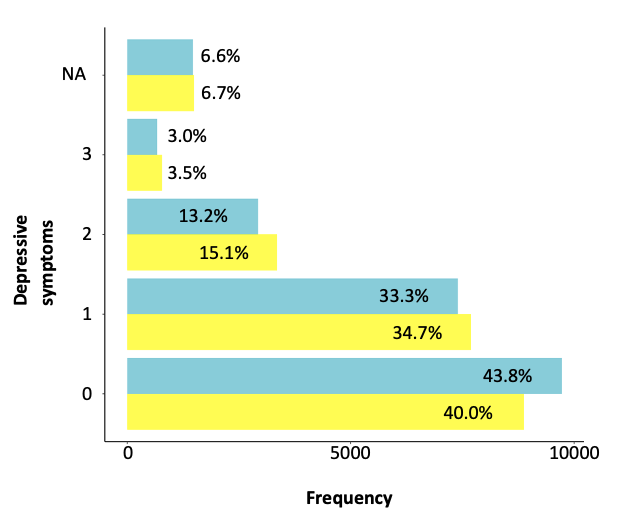 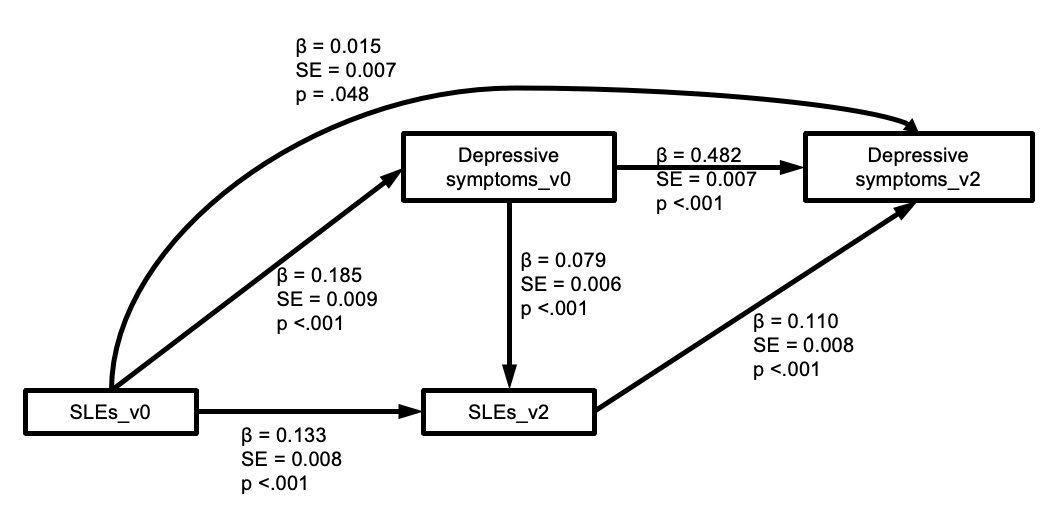 GroupCriteriaSubclinical Met criteria in  for probable single episode or recurrent depression except for treatment seeking; OR treatment seeking but did not meet criteria in  for probable single episode or recurrent depression.Probable single episode depressionMet criteria in  for probable single episode depression AND no hospital records of recurrent (F33) or persistent mood disorders (F34); OR did not meet criteria in  for probable single episode but had hospital records of depressive episode (F32).Probable recurrent depressionMet criteria in  for probable recurrent depression; OR had hospital records of recurrent (F33) or persistent mood disorders (F34).No history of mood disorderNot treatment seeking; AND did not meet criteria in  for probable single episode or recurrent depression; AND no hospital records of depression (F32, F33, F34); AND no self-reported depression (“1286” in UK Biobank Field 20002)ICD10 code/code blocksDiagnosisC71Malignant neoplasm of brainF00Dementia in Alzheimer’s diseaseF01Vascular dementiaF02Dementia in other diseases classified elsewhereF03Unspecified dementiaF20-F29Schizophrenia, schizotypal and delusional disordersF31Bipolar affective disorderG00-G09Inflammatory diseases of the central nervous systemG10Huntington’s diseaseG13Systemic atrophies primarily affecting central nervous system in diseases classified elsewhereG30-G32Other degenerative diseases of the nervous systemG35-G37Demyelinating diseases of the central nervous systemG40EpilepsyG41Status epilepticusG80Infantile cerebral palsyCodeDiagnosis1244infection of nervous system1245brain abscess/intracranial abscess1246Encephalitis1247Meningitis1248spinal abscess1249cranial nerve problem/palsy1258chronic/degenerative neurological problem1261multiple sclerosis1262parkinsons disease1263dementia/alzheimers/cognitive impairment1264Epilepsy1289Schizophrenia1291mania/bipolar disorder/manic depression1397other demyelinating disease (not multiple sclerosis)1433cerebral palsy1526polio / poliomyelitisICD 10 codeDescriptionC70malignant neoplasms of meningesC71malignant neoplasms of brainC72malignant neoplasm of spinal cord, cranial nerves and other parts of central nervous systemF0Organic, including symptomatic, mental disordersG0inflammatory diseases of the central nervous systemG20Parkinson’s diseaseG30-32Other degenerative diseases of the nervous systemG35-37Demyelinating diseases of the central nervous systemG40epilepsyI60subarachnoid haemorrhageI61intracerebral haemorrhage I63Cerebral infarctionQ0congenital malformations of the nervous system R90abnormal findings on diagnostic imaging of the central nervous systemR940abnormal results of function studies of the central nervous systemS04Injury of cranial nervesS06Intracranial injuryS07Crushing injury of headS08Traumatic amputation of part of headS09Other and unspecified injuries of head